OBJECTIVESeeking for a responsible Pharmacist position in a prestigious where I can utilize my active experience and skills for delivering promising work. PROFILETwo years of experience in Pharmacy as Trainee Pharmacist. Two months experience as Asst. production Manager.Involved in Inventory control in Pharmacy.Careful management of prescription medication to prevent abuse.Effective management of medical insurance paper work.EDUCATION 			: 	 Bachelor In Pharmacy (S.N.D.T./Mumbai, India) DATE OF BIRTH 		:	 14th Feb, 1980.NATIONALITY     		: 	 Indian. MARITAL STATUS 		: 	 MarriedCOMPUTER SKILLS 		: 	 Packages- MSOffice: Excel, Word and Power PointPROFESSIONAL TRAINING 	: 	Practical industrial training in Haffkine Bio Pharmaceutical Corp. Ltd.  (A Govt. of Maharashtra Undertaking). During training I was associated with production Department of corp. viz: Pharmaceutical, Quality control (Chemical and biological) and Quality assurance.EDUCATIONAL QUALIFICATION: (10 + 2 + 4)PROJECT	: Successfully completed final year project on Applications of X-Rays in Pharmacy and diagnosis under the guidance of Dr.Pratima Tatke, Prof S.N.D.T College Mumbai.PROFESSIONAL EXPERIENCE: Since feb 2015 – till datePharmacy InchargeLondon Pharmacy - Border healthcare group.Since Dec 2001 to June 2002, (Millennium Pharmacy, Sharjah)As Trainee PharmacistSince February 2003 till June 2004, (Al Nabba Pharmacy)As Trainee PharmacistJob involved dispensing medicines, Stock taking and Clearance of medical insurance forms.Since July 2003 to September 2003, (Promo Advertising Agency, Sharjah)As secretary cum accountant,Job involved preparation of Quotation, Delivery Challan, Invoices, File work. Since 23 June 2013 to 30 December 2013 (Al Farah Pharmacy)As trainee pharmacistMANSAR INDUSTRIES (SHARJAH FZE)As Asst. Production Manager.Mansar Industries is a small-scale industry involved in Mircronization of raw materials eg. Analgin Metronidazole, Theophyline non-hazardous drugs, which is used in preparation of tablets, creams & suspentions following all the Good Manufacturing Practices. (GMPS)Jobs involved following responsibilities:Preparation of Batch Manufacturing Record (BMR)To counter check & sign issued BMR to ensure current version, correct B. No.,Sr.No.Batch size. To counter sign BMR issuance register to ensure current details in the issuance register.To Maintain Raw material transfers note, packing material transfers note, Finished Goods transfers note and prepare Daily Production Report.To keep daily temperature & humidity chart, Daily cleaning record& daily Air handling record.                Personal Attributes: Hardworking, Team working attitude, initiative, punctual, determined and ability to work under pressure.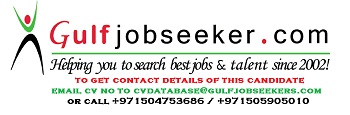 Gulfjobseeker.com CV No: 1462146ExaminationInstituteUniversityYear of PassingClassBachelor In Pharmacy (4years degree)C. U. Shah College of Pharmacy.S . N. D. T. Mumbai2001First